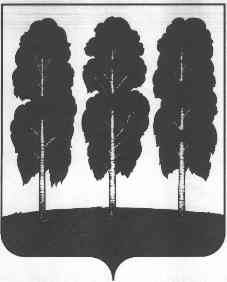 АДМИНИСТРАЦИЯ БЕРЕЗОВСКОГО РАЙОНАХАНТЫ-МАНСИЙСКОГО АВТОНОМНОГО ОКРУГА - ЮГРЫПОСТАНОВЛЕНИЕот  01.10.2018                                                     	   № 848пгт. БерезовоО Положении об условиях оплаты труда руководителей, их заместителей, главных бухгалтеров муниципальных унитарных предприятий муниципального образования Березовский район, муниципального образования городское поселение Березово	В соответствии со статьей 145 Трудового кодекса Российской Федерации, Федеральными законами от 06.10.2003 № 131-ФЗ «Об общих принципах организации местного самоуправления в Российской Федерации»,  от 14.11.2002 № 161-ФЗ «О государственных и муниципальных унитарных предприятиях» в целях единого подхода к определению условий труда руководителей, их заместителей, главных бухгалтеров муниципальных унитарных предприятий муниципального образования Березовский район, муниципального образования городское поселение Березово:Утвердить Положение об условиях оплаты труда руководителей, их заместителей, главных бухгалтеров муниципальных унитарных предприятий муниципального образования Березовский район, муниципального образования городское поселение Березово согласно приложению к настоящему постановлению.Структурным подразделениям администрации Березовского района, курирующим муниципальные унитарные предприятия Березовского района, городского поселения Березово обеспечить приведение трудовых договоров, заключенных с руководителями муниципальных унитарных предприятий и действующих локальных нормативных актов предприятий по вопросам оплаты труда  в соответствие с настоящим постановлением.Руководителям муниципальных унитарных предприятий Березовского района, городского поселения Березово трудовые договоры, заключенные с заместителями руководителя и главными бухгалтерами муниципальных унитарных предприятий, действующие на предприятии локальные нормативные акты по вопросам оплаты труда  привести в соответствие с настоящим постановлением.Опубликовать настоящее постановление в газете «Жизнь Югры» и разместить на официальных веб-сайтах органов местного самоуправления Березовского района, городского поселения Березово.Настоящее постановление вступает в силу после его официального опубликования.Контроль за исполнением настоящего постановления возложить на заместителя главы Березовского района, председателя комитета С.Н. Титова.Глава района                                                                                                  В.И. ФоминПриложение к постановлению администрации Березовского района     от 01.10.2018 № 848Положение об условиях оплаты труда руководителей, их заместителей, главных бухгалтеров муниципальных унитарных предприятий муниципального образования Березовский район, муниципального образования городское поселение Березово (далее - Положение)Общие положенияПоложение регулирует  оплату труда руководителей, их заместителей, главных бухгалтеров муниципальных унитарных предприятий муниципального образования Березовский район, муниципального образования городское поселение Березово (далее –  предприятие) при заключении (изменении) с ними трудовых договоров. Оплата труда руководителей, их заместителей, главных бухгалтеров предприятия производится из источников предприятия, установленных локальными нормативными актами предприятия, регулирующих оплату труда, если законодательством не предусмотрено иное.Положение не распространяется на предприятия, находящиеся в стадии ликвидации, приватизации, банкротства.    Условия оплаты труда руководителя, его заместителей, главного бухгалтера предприятияУсловия оплаты труда руководителя, его заместителей, главного бухгалтера определяются действующей на предприятии системой оплаты труда, устанавливаются трудовыми договорами в соответствии с Трудовым кодексом РФ, муниципальными нормативными правовыми актами.  Система оплаты труда работников предприятия устанавливается коллективным  договором и локальными нормативными актами предприятия, разработанными с учетом мнения представительного органа работников.Заработная плата руководителя, его заместителей, главного бухгалтера  предприятия включает в себя должностной оклад, компенсационные выплаты, выплаты стимулирующего характера. Кроме того руководителю, его заместителю, главному бухгалтеру предприятия предоставляются социальные гарантии и компенсации. Должностной оклад руководителя, его заместителей, главного бухгалтера предприятия определяется величиной тарифной ставки рабочего первого разряда основной профессии, действующей на предприятии, определенной коллективным договором (отраслевым тарифным соглашением) и коэффициента кратности должностного оклада руководителя, его заместителей, главного бухгалтера к этой величине.На предприятии, где тарифные разряды не применяются и для оплаты труда используются месячные оклады или ставки, расчет должностного оклада руководителя его заместителей, главного бухгалтера производится исходя из минимального оклада (ставки) рабочих или служащих. Должностные оклады руководителя, его заместителей, главного бухгалтера предприятия повышаются одновременно с увеличением тарифных ставок, минимальных окладов работников данного предприятия путем внесения изменений (дополнений) в трудовой договор.Компенсационные выплаты обеспечивают оплату труда в повышенном размере за работу в условиях, отклоняющихся от нормальных. К компенсационным выплатам относятся:выплаты за работу в местностях с особыми климатическими условиями (районный коэффициент к заработной плате процентная надбавка к заработной плате за стаж работы в районах Крайнего Севера и приравненных к ним местностях).Размеры районного коэффициента к заработной плате,  процентной надбавки к заработной плате за работу в районах Крайнего Севера и приравненных к ним местностях устанавливаются в соответствии с трудовым законодательством Российской Федерации.Выплаты стимулирующего характера устанавливаются работникам с целью мотивации их к более качественному выполнению своих должностных обязанностей, поощрения за трудовые достижения, высокое качество работы и по ее итогам. К выплатам стимулирующего характера относятся:премии по итогам работы за месяц;премии по итогам работы за 12 месяцев.Порядок начисления премий по итогам работы за месяц, 12 месяцев определен разделом 3 настоящего Положения.единовременное денежное вознаграждение.Руководителю, его заместителям, главному бухгалтеру  предприятия может быть выплачено единовременное денежное вознаграждение за особый вклад в социально-экономическое развитие Березовского района, городского поселения Березово и качественное выполнение особо важных заданий в размере ежемесячного должностного оклада.Под особым вкладом в социально-экономическое развитие Березовского района и городского поселения Березово понимается существенное улучшение экономической ситуации на предприятии (рост величины показателей, характеризующих финансово-хозяйственную деятельность), результативность инапряженность труда, высокая оценка деятельности руководителя по результатаматтестации и результатам финансово-хозяйственной деятельности предприятия.Перечень показателей характеризующих финансово-хозяйственную деятельность предприятия, определен постановлением администрации Березовского района от 27.06.2017 № 553 «О Положении о балансовой комиссии по контролю над хозяйственно-финансовой деятельностью муниципальных унитарных предприятий, хозяйственных обществ с долей муниципальной собственности и признании утратившими силу некоторых муниципальных правовых актов администрации Березовского района». Решение о выплате единовременного денежного вознаграждения руководителю, его заместителю, главному бухгалтеру предприятия принимается распоряжением (приказом) работодателя (представителя работодателя) в соответствии с настоящим Положением. ежемесячная надбавка за выслугу лет.Размер ежемесячной надбавки к должностному окладу за выслугу лет устанавливается коллективным договором и локальными нормативными актами предприятия. Правовым актом администрации Березовского района устанавливается предельный уровень соотношения среднемесячной заработной платы руководителя, его заместителей, главного бухгалтера предприятия, формируемой за счет всех источников финансового обеспечения и рассчитываемой за календарный год, и среднемесячной заработной платы работников  предприятия.Порядок установления выплат стимулирующего характераруководителю, его заместителям, главному бухгалтеру предприятияПремирование по результатам работы за месяц осуществляется ежемесячно за счет фонда оплаты труда. Размер ежемесячной премии устанавливается трудовым договором. Максимальный размер премии составляет 30  процентов от установленного должностного оклада с учетом надбавок и доплат к нему.Премия выплачивается за фактически отработанное время в календарном месяце. Фактически отработанное время для расчета размера премии определяется согласно табелю учета рабочего времени.3.2. Руководитель, его заместители, главный бухгалтер предприятия, допустившие упущения или нарушения в работе могут быть полностью или частично лишены премии по итогам работы за месяц по следующим основаниям:Размер ежемесячного премирования подлежит ежегодному пересмотру с учетом утвержденной годовой бухгалтерской отчетности предприятия по результатам заседания балансовой комиссии. Выплата премии руководителю, его заместителям, главному бухгалтеру  по результатам работы за 12 месяцев осуществляется при наличии прибыли (безубыточной деятельности предприятия) после утверждения администрацией Березовского района годовой бухгалтерской отчетности.Срок выплаты премии по результатам работы за 12 месяцев устанавливается локальными нормативными актами предприятия, но не позднее 1 мая года, следующего за годом, по результатам работы в котором выплачивается премия. Размер премии по результатам работы за 12 месяцев составляет           5 процентов от полученной чистой прибыли за предшествующий календарный год (отчет о прибылях и убытках), но не более 3 должностных окладов с учетом районного коэффициента и процентной надбавки.3.5. Размер премии по результатам работы за 12 месяцев снижается на:50 процентов при наличии дисциплинарных взысканий за неисполнение или ненадлежащее исполнение возложенных на работника трудовых обязанностей;50 процентов за неисполнение или ненадлежащее исполнение решений собственника имущества предприятия;50 процентов при наличии грубых нарушений в финансово-хозяйственной деятельности предприятия, выявленных в результате проверки;100 процентов при наличии задолженности по выплате работникам предприятия заработной платы;100 процентов при наличии просроченной задолженности по налогам и неналоговым платежам в бюджеты и внебюджетные фонды;100 процентов при наличие просроченной задолженности по бюджетному кредиту, за исключением фактов снижения премии руководителю, его заместителям, главному бухгалтеру за месяц по одному и тому же упущению.  3.6. Выплата премии руководителю предприятия по итогам работы за          12 месяцев осуществляется на основании распоряжения администрации Березовского района.3.7. Выплата премий по итогам работы за месяц руководителю предприятия производится на основании ходатайства, согласованного с курирующим заместителем главы Березовского района по форме, согласно приложению к Положению. Порядок предоставления руководителю, его заместителям, главному бухгалтеру предприятия гарантий и компенсаций4.1. При предоставлении ежегодного оплачиваемого отпуска руководителю, его заместителям, главному бухгалтеру предприятия предоставляется материальная помощь и выплачивается единовременно один раз в календарном году. Размер материальной помощи определяется коллективным договором и иными локальными нормативными актами предприятия. 4.2. Руководителю, его заместителям, главному бухгалтеру предприятия возмещаются расходы, связанные со служебной командировкой. Порядок и размеры возмещения расходов, связанных со служебной командировкой определяются локальными нормативными актами предприятия.В случае прекращения трудового договора в соответствии с пунктом 2 статьи 278 Трудового кодекса Российской Федерации при отсутствии виновных действий (бездействия) руководителю выплачивается компенсация в размере трехкратного среднего месячного заработка. Средний месячный заработок определяется в соответствии со статьей 139 Трудового кодекса Российской Федерации.Руководителю, его заместителям, главному бухгалтеру предприятия в связи со смертью близких родственников (родители, муж (жена), дети) выплачивается материальная помощь в размере 30 000 рублей. Основанием для выплаты материальной помощи, является письменное заявление руководителя предприятия и копии соответствующих документов, подтверждающих родство и факт смерти.5.Порядок предоставления ежегодного оплачиваемого отпуска руководителю, его заместителям, главному бухгалтеру предприятияПродолжительность ежегодного оплачиваемого отпуска руководителя, его заместителей, главного бухгалтера предприятия складывается из:продолжительности ежегодного основного оплачиваемого отпуска руководителя предприятия – 28 календарных дней;продолжительности ежегодного дополнительного оплачиваемого отпуска за работу в районах Крайнего Севера и приравненных к ним местностях – 24  календарных дня;продолжительности дополнительного оплачиваемого отпуска за ненормированный рабочий день. Количество дней дополнительного отпуска определяется трудовым договором и локальными нормативными актами предприятия. Руководителю предприятия могут предоставляться иные дополнительные оплачиваемые отпуска в соответствии с законодательством Российской Федерации.Ежегодный оплачиваемый отпуск предоставляется полностью или по частям.Порядок согласования нормативных актов по вопросам оплаты труда и штатного расписания предприятия Предприятие предоставляет в администрацию Березовского района следующие нормативные акты по вопросам оплаты труда:коллективный договор;положение об оплате труда работников предприятия;положение о премировании и материальном стимулировании работников предприятия;проект штатного расписания с приложением подтверждающих нормативных правовых актов, документов, а так же анализ фактического фонда заработной платы работников предприятия и наличия резервов повышения заработной платы на предприятии, расчет величины средней заработной платы работников предприятия, определенной в соответствии с Постановлением Правительства Российской Федерации от 24 декабря 2007 года № 922 «Об особенностях порядка исчисления заработной платы»;иные локальные нормативные акты предприятия по вопросам оплаты труда, материального стимулирования и поощрения за результаты труда, предоставления социальных льгот и гарантий. Структурное подразделение администрации Березовского района, курирующее деятельность предприятия (далее – куратор) в течение 2 рабочих дней со дня получения нормативных правовых актов по вопросу оплаты труда предприятий, подлежащих согласованию, направляет в структурные подразделения администрации Березовского района:проект коллективного договора и локальных нормативных актов по вопросам оплаты труда в юридическо-правовое управление для проведения правовой экспертизы;проект штатного расписания с приложением подтверждающих нормативных правовых актов, документов, а так же анализ фактического фонда заработной платы работников предприятия и наличия резервов повышения заработной платы на предприятии, расчет величины средней заработной платы работников предприятия, определенной в соответствии с Постановлением Правительства Российской Федерации от 24 декабря 2007 года №922 «Об особенностях порядка исчисления заработной платы», положение об оплате труда работников предприятия, положение о премировании и материальном стимулировании работников предприятия в  Комитет по финансам администрации Березовского района - для проведения финансовой экспертизы и Комитет по экономической политике администрации Березовского района – для проведения экономической экспертизы. Структурные подразделения администрации Березовского района проводят экспертизы и подготавливают заключения.Срок подготовки заключения структурными подразделениями администрации Березовского района не должен превышать 3 рабочих дня. По результатам экспертиз куратор подготавливает и направляет:заместителю главы Березовского района заключение о возможности согласования предоставленного пакета документов;руководителю предприятия письмо с предложениями о внесении изменений. Заключительные положенияИзменение условий трудовых договоров с руководителем, его заместителями, главным бухгалтером предприятия, влекущие повышение размера оплаты труда  руководителя, его заместителя, главного бухгалтера предприятия   производится только при наличии источников средств предприятия, предусмотренных на эти цели.Заключенные ранее трудовые договоры с руководителями предприятий пересматриваются в порядке, установленном Трудовым кодексом Российской Федерации.7.3. В случае отказа руководителя от продолжения работы на новых условиях оплаты труда трудовой договор с ним прекращается в соответствии с Трудовым кодексом Российской Федерации.7.4.	Осуществление выплат руководителю предприятия, не согласованных с учредителем, не допускается.7.5. Вопросы, не урегулированные настоящим Положением, решаются в порядке установленном действующим законодательством.Приложение  к Положению  об условиях оплаты труда руководителей, их заместителей, главных бухгалтеров муниципальных унитарных предприятий муниципального образования Березовский район, муниципального образования городское поселение БерезовоХодатайствоо выплате (невыплате) руководителю предприятия премии по итогам работы за месяцНаименование предприятия _____________________________________________Фамилия, имя, отчество руководителя предприятия _________________________По итогам работы за ___________ размер ежемесячной премии  составляет ___%.п/пНаименование нарушенияПроцент снижения за каждый случай нарушения (в процентах от максимального размера премии)1Нарушение трудовой дисциплиныдо 100%2Неисполнение или ненадлежащее исполнение своих должностных обязанностейдо 100%3Нарушение сроков предоставления установленной отчетности, а также предоставление недостоверных данных в отчетных документахдо 100%4Несвоевременное, некачественное представление запрашиваемой информации, ответов на письма и жалобыдо 50%5Несвоевременное выполнение или невыполнение муниципальных правовых актов, поручений, приказов, решений балансовой комиссиидо 100%6Несвоевременное устранение нарушений, установленных ревизиями и проверкамидо 100%7Нецелевое использование бюджетных средствдо 100%8Невыполнение обязанностей по эффективному и целевому использованию муниципального имущества, закрепленного за предприятием, а также допущение недостач, хищений, порчи имущества предприятиядо 100%10Наличие задолженности по выплате работникам предприятия заработной платыдо 100%Наименование премииРазмер премии, предусмотренный трудовым договоромСогласованный размер премии за выполнение показателейОснования невыплаты премии или выплаты в меньшем размере